Designing an integrated decision support system to link supply chain processes performance with time to market Sharfuddin Ahmed KhanIndustrial Engineering and Engineering Management DepartmentUniversity of SharjahSharjah-UAEEmail: skhan@sharjah.ac.ae(Corresponding Author)Syed Mehmood HasanNED University of Engineering and TechnologyKarachi – PakistanEmail: syed.m.hasan@hotmail.co.ukSimonov Kusi- SarpongSouthampton Business School, University of SouthamptonSouthampton S017 1BJ, United KingdomEmail: simonov2002@yahoo.comMuhammad Shujaat Mubarik College of Business ManagementInstitute of Business Management (IoBM), Karachi - PakistanEmail: shujaatmubarik@gmail.comSana FatimaManagement Sciences DepartmentNED University of Engineering and TechnologyKarachi - PakistanEmail: sanafatima765@gmail.comJournal: International Journal of Management Science and Engineering Management – Accepted: 27th October 2021Designing an integrated decision support system to link supply chain processes performance with time to market AbstractThis study aims to evaluate the relative importance of critical performing supply chain (SC) processes instrumental in reducing the Time to Market (TTM) of a firm by taking the case of an apparel company. An integrated decision support system based on the Fuzzy Inference System (FIS) and Analytic Hierarchy Process (AHP) has been employed to prioritize the critical strategic factors and their relevant sub-factors essential for TTM. This approach also allows determining the degree of impact of each factor on the company’s TTM. The results show the instrumental role of Plan and Deliver in SC processes in reducing the TTM. Within Plan and Deliver, the role of demand forecasting error and service quality was found to be substantial in controlling TTM.  The  findings of the study can be helpful for the managers and decision-makers to identify the key areas at the operational level that need to be improved and has an impact on strategic level performance, i.e., TTM. The use of a decision support system to identify the critical supply chain processes and sub-processes is the major contribution of this study.Keywords: Time to market; supply chain management; fuzzy inference system; Analytic Hierarchy Process; decision support system; apparel SCIntroduction  The onslaught of competition requires firms to uplift their supply chain (SC) performance to gain competitive advantage (Craighead, Blackhurst, Rungtusanatham, & Handfield, 2007; Bo et al. 2021), which further depends upon the responsiveness of an SC to meet the customers' demands  (Green, Whitten, & Inman, 2012). Several studies (e.g. Jüttner, Christopher, & Baker, 2007; Laínez et al., 2010; Green et al., 2012) consider TTM - the time a firm takes to introduce a new product to the market after sensing the market requirement— a significant indicator of SC performance. In literature, capabilities that help reduce TTM are a well-known phenomenon (de Oliveira Mota et al., 2021). TTM   focuses on delivering products to customers in the best possible time relative to competitors. Several firms are adopting a TTM-led-SC performance strategy—a strategy where firms try to uplift SC performance by reducing the TTM—to compete in the increasingly competitive markets. The adoption of the TTM strategy allows firms to capture the customers immediately and uplift the company’s market reputation. Likewise, a  firm with minimum TTM can immediately seize the market opportunities and take the early mover advantage. (Kozlenkova et al., 2015).  The prolonged TTM can allow competitors to take advantage of market opportunities by offering new products, technology innovation, and reaching customers before you. The firms with the state of the art processes and best products can lose their market shares and reputation if their TTM is higher than that of their competitors. The overarching problem that firms are facing is prolonged time to markets, diluting the supply chain and the overall performance of the companies. For Imran et al., (2018), a number of firms in developing countries across various industries are striving to reduce their prolonged lead times. They attribute prolonged TTM to the upstream supply chain management, especially the lengthy processes of customs clearance.  Likewise, Khan et al. (2020) argue that reducing TTM is the biggest challenge for developing countries to survive in the international market. Some of the significant sources of high TTM are considered as the lack of integration (Mubarik et al., 2020), hodge-podge ERP systems (2019), poor relationship with suppliers (2020), poor supply chain visibility, poor specification, and standardization (Dobler 2005), and inefficient logistics management. TTM is essential for both existing products and the development of new products according to the changing market needs. Introducing a new product to the market in the shortest possible time requires better control over the product development process, which requires effective integration of all the supply chain entities across the board. Nevertheless, one of the prime sources of increasing TTM could be the lack of intra-supply chain processes integration and ineffectiveness.  It construes, besides external factors, firm-specific factors e.g., lack of intra and inter-process integration, a source of increasing TTM. It implies that the supply chain processes, divided into the plan, source, make, deliver and linked with a return to make a cycle, that a firm may have an effective collaboration with its suppliers, may not have required level of integration, co-operation, and alignment to manage the supply chain processes. This situation demands a study investigating as to the issues in intra and inter-supply chain processes that contribute to the increasing TTM and offer a solution to overcome this. The present study undertakes this task by following a case study-based approach. We take the case of an apparel company of Pakistan facing high TTM and explore the factor contributing to its TTM and as to how it could be controlled. The time from the product's planning phase until it reaches the market is approximately 12 months, significantly higher than competitors. The company needs to reduce its TTM by 04 months, bringing it to 8 months, to be competitive.   The selected apparel company is Pakistan’s fashion retail brand dealing with a large variety of men, women and kids apparel. The company has product lines as well, which include accessories, and footwear etc. The study's major contribution is to determine the critical performing SC processes that have direct impact on the performance of TTM. An integrated decision support system based on Fuzzy Inference System (FIS) and Analytic Hierarchy Process (AHP) has been developed to evaluate the performance of SC processes and to explore the direct relationship between the strategic factors and their relevant sub-factors. It leads to examine the extent to which each factor contributes to the TTM. The specific research question that this study will answer is :RQ: How to determine the critical performing SC processes that directly impact the performance of TTM?In order to solve the above-mentioned problem and to achieve objectives, the remainder of the paper is organized as follows. Section 2 will provide a review of the literature. Section 3 will describe the methodological steps and their implementation in a considered apparel company. Section 4 discusses the results, and at the end, section 5 gives the conclusion, managerial implications and provides future research direction. 2. Literature Review2.1 Time to Market: Definitions and Rationale For Swamidass (2000, p.1) , “the elapsed time between the formulation of a product concept and its introduction into the market” is time to market.  Eurenius, and Teräväinen,  (2020, p.4), reiterating the same definition, denotes TTM as, “The length of time it takes from a product being conceived until it is available for sale.”  Since the emergence of quality-cost products, TTM has become the main focus for a firm to achieve customer satisfaction and a competitive position in the market (Al-Shboul 2017; Bianchini et al.,2019). One of the major reasons for Japanese automobile providers to capture the market shares was their TTM capabilities. It mainly requires cutting down the lead times and accomplishing the tasks in reduced time (Kulwant et al., 1994; Rajesh et al. 2021)). Integration among the SC processes and between the design and production department allows a smooth flow of information, which helps a firm to reduce TTM (Kumar & Kansara, 2018),  and achieve early breakeven (Takeuchi & Nonaka, 1986; Hollins & Pugh, 1990; Poornikoo & Qureshi, 2019; Eurenius, & Teräväinen, 2020 ). The reduced cost and time compression provide an edge to the firm over competitors by improving its overall speed to the market (STM) ( Juliana 2006; Yeh & Lee, 2014).  A variety of different methods have been introduced earlier by researchers for time compression, such as an SC integration model (Stevens, 1989), focusing on manufacturability and product complexity (Handfield, 1993), Systems dynamics modeling, analysis, simulation for SC re-engineering (Towill, 1997) and redesigning SC focusing on the supply and distribution side (Dev, Caprihan, & Swami, 2011). For a firm to improve TTM, it needs to focus on increasing throughput by reducing lead time, process variability, and waste, which could be done through  and TQM. The concurrent engineering strategy, scheduling of activities parallel and simultaneously can also play an instrumental role in reducing lead-time. It requires identifying bottlenecks throughout the SC, such as procurement, manufacturing, and distribution. Particularly procurement lead times are a significant source of excessive lead times (Perry, 1990; Weiter, 1979). To explore the causes of prolonged TTM, it is essential to look upon internal supply chain processes and their ability to integrate and coordinate (Mubarik et al., 2021). Further, it is also important to know the relative importance of each supply chain process and sub-process in shortening time to market. Such practice must trace and address the hiccups within the processes. For example, planning, the first pillar of the supply chain, comprises of series of activities and sub-processes. Successful planning requires seamless integration of all those sub-processes.Similarly,  sourcing has at least three major sub-processes, including the selection of suppliers, the actual process of procurement, and relationship management. Identifying the bottlenecks and hurdles in the ways of these sub-processes of sourcing is vital for sourcing to be effectively performed (Ali et al., 2021). For effective prioritization and identification of the vital factor contributing to TTM, Multi-Criteria Data Management (MADM) approaches are employed. The proceeding subsection briefly delineates the relevant methodology adopted to explore the objectives of the study. 2.2 Infusion of Fuzzy Inference system and AHP for TTMIn recent years, the Fuzzy Inference System (FIS) has been widely used as a decision-making tool in SCM. In recent past, several decision support systems have been developed using FIS (see: Wang et al. 2019). The reason being that this tool helps assess multiple criteria at the same time for effective and more accurate decision making. One more advantage of using this technique allows the use of linguistic variables that are difficult to study. Asghari and Abrishami (2014) proposed a comprehensive approach to weight suppliers using FIS that permitted several criteria and sub-criteria. Fuzzy theory lets the decision-makers convert opinions to meaningful information (Amindoust & Saghafinia, 2017). A framework was designed using the FIS approach for supplier selection in the textile industry that incorporated the sustainability issue, a greatest concern in SCM. Aggregation via FIS as an n-ary aggregations function is in its initial stages (Kerk et al., 2021). However, several authors used FIS to different aggregate variables and evaluate overall integrated performance. The application of FIS was extended by assessing the GSCM performance of firms (Pourjavad & Shahin, 2018). The study incorporated the tool of FIS to assess the performance of green practices in four different companies and proposed potential improvements in low solid/liquid wastes, low emissions, less energy/resource utilization, and reduction in toxic materials. Poornikoo and Qureshi (2019) used fuzzy logic rules to develop a system dynamic simulation model to reduce the bullwhip effect in a spare part SC. The application of FIS can also be found in overall SC performance evaluation (Khan et al. 2018; Khan, Chaabane, and Dweiri 2019); in the supply chain, performance evaluation based on SCOR® metrics (Lima-Junior and Carpinetti, 2020);  in supplier sustainability performance evaluation and selection (Khan et al. 2018); in the evaluation of overall digital supply chain readiness of an organization (Khan et al. 2021); and in warehouse performance measurement (Khan, Dweiri, and Chaabane 2016).Similarly, the Analytic hierarchy process (AHP) is also one of the prevalent decision-making tools. It involves/ calculates the use/effect of both tangible and intangible variables. AHP is a tool that comprises a nine-point crisp scale that helps analyze the priorities and preferences among qualitative variables. Many researchers have used it for effective decision-making in SCM, such as 3PL logistics selection (Gürcan, Yazıcı, Beyca, Arslan, & Eldemir, 2016). UmaDevi, Elango, and Rajesh (2012) used the AHP approach for vendor selection that involved multiple qualitative and quantitative criteria such as cost, agility, relationship, quality and Risk avoidance. Pathania and Rasool (2017) provided insights to important parameters for an e-commerce website’s service quality by using the AHP technique and thus helping the e-commerce businesses to focus on the critical factors affecting the service quality of a website.  AHP applications with other tools and techniques can be found in several researches such as for reverse logistics service provider selection (Jain & Khan, 2017); supplier selection (Dweiri et al. 2016); multi-million contractor selection (Khan and Hosany 2016); SC performance measurement and improvement (Rehman et al. 2018); and to rank desalination plant location criteria (Dweiri, Khan, & Almulla, 2018). Lesniak et al.,(2018, p.4 ) highlight, “ although the aim of the AHP is to capture the decision maker’s knowledge; the traditional AHP cannot fully reflect the human way of thinking”.They further suggest using FIS to improve the robustness of the AHP. Against this backdrop, this paper suggests using an integrated Fuzzy Inference System and Analytic Hierarchy Process (FAHP) approach to develop a framework for a reduced TTM. The fusion of FIS with AHP helps to control the vagueness in decision-making.  The integrated approach has been applied earlier by many researchers in various SC domains. The use of an integrated approach minimizes the risk of subjective opinions. Govindan, Mangla, & Luthra, (2017) has employed the same approach to identify the SC performance indicators. Likewise, Kumar and Kansara (2018) used the AHP and FAHP approach to prioritize the barriers of IT applications in the sugar industry, thereby identifying unorganized sector, business environment, and lack of computer literacy as the significant limitations of implementing IT applications in the sugar industry. In addition to AHP, fuzzy is also integrated with several other methods such as ISM, DEMATEL, VIKOR, multi-objective optimization, COPRAS,  as well (see: Nasrollahi et al. 2021; Arabsheybani and Khasmeh, 2021; Shaikh et al. 2020; Delaram et al. 2021), that shows its suitability and compatibility. Research Gap Besides external factors, firm-specific factors e.g., lack of intra and inter-process integration, a source of increasing TTM. It implies that the supply chain processes, divided into the plan, source, make, deliver and linked with a return to make a cycle, that a firm may have an effective collaboration with its suppliers, may not have required level of integration, co-operation, and alignment to manage the supply chain processes. This situation demands a study investigating as to the issues in intra and inter-supply chain processes that contribute to the increasing TTM and offer a solution to overcome this. Further, reducing TTM requires identifying bottlenecks throughout the SC, such as procurement, manufacturing, and distribution. Particularly procurement lead times, which are a significant source of excessive lead times. The literature review indicates that research on evaluation and improvement of TTM in SCs is not well-developed and a relatively new research area. To explore the causes of prolonged TTM, it is essential to look upon internal supply chain processes and their ability to integrate and coordinate (Mubarik et al., 2021). It is also important to know the relative importance of each supply chain process and sub-process in shortening time to market. A great deal of literature can be found on strategies to reduce the TTM and role inter-organizational integration. Yet, thirst-quenching work is missing in emerging markets, identifying the importance of SC processes and sub-processes in reducing TTM. Against this backdrop, this study develops a decision support system based on FIS-AHP methodology for an apparel industry from Pakistan. MethodologyConsidering the project's objective and to solve the problem stated in section 1.1, our proposed methodology is divided into two phases: understanding, identification, and validation of strategic factors of considered apparel company SC. The second is to develop a decision support system to evaluate the current performance of TTM of the ABC company and identify critical strategic factors that impact TTM performance. The proposed methodology and its steps are mentioned in figure 1 below.Figure 1: Proposed MethodologyStep 1: Understanding of SC Process Flow of Case CompanyThis step examines the whole SC of the considered apparel industry and understands how it operates. In order to carry out a detailed analysis, a thorough study of the company’s SC processes was conducted. The data was collected using qualitative methods such as visiting their facilities (production and warehouse) and interviewing the top employees from their SC department.  By studying those processes, we could map out the process flow of the considered apparel industry. In this paper, we only considered men’s apparel as this product line is a major product of a case company. Men’s apparel includes various products such as Kameez Shalwar, Kurta, Separate Shalwar, Sherwani, Special kurta, Waistcoat, Shawls, Footwear, Turbans unstitched collection for men. ABC Company offers these products as shelf products as well as make-to-order. Thorugh study of the process flow for an apparent product of the ABC company helped us identify the essential activities involved in transforming a product from raw material to the final product delivered to the customer. The process flow of ABC company is shown in figure 2.Figure 2: Process Flow of Case Apparel Company (Men’s Wear)The first step in making a product (men’s wear) is its planning, which includes what, how, and when to buy a product from the supplier. It also includes design planning, variety of designs, color schemes etc. After completion of  the planning, the following steps take place:Demand and Supply Planning: A team of members forecasts the demand by analyzing the previous year’s trends and the current market situation. Further according to it the supply of products is decided. The company, according to the demand, plans the material requirement and look after the capacity and supply requirement as per the need. Design Planning and Development: During and before the pre-production sample stage, a group of designers work on the current trend and develop different designs considering the seasonal factors and fabric. Later the number of designs are confirmed and developed according to the number of collections that are supposed to be offered in future. Fabric Selection: The Company looks for a durable, reliable and high-quality material of fabric. This is the reason their fabric selection criteria is strictly defined.Procurement for Samples: Fabric is purchased in bulk quantity ordered 3 months before the sourcing is done locally and 5 months if the fabric is imported. The designer chooses the fabric material like whether it should be cotton, jacquard, khaddar, karandi etc., which mostly depends on the season. Further, the strength, quality, durability, price, cost etc. are considered once the fabric is selected. During this, a small piece of around 4.5 meters is taken for design development.Pre-Production Sample: Production is cost-oriented. Products at ABC company are mostly modified as per the cost. Some of the major costs of this stage are; trim cost, making cost, overheads, taxes, fixed costs etc. are predicted through which the production friendliness of the product is examined.Production: After completing all of the above requirements, the production process starts and takes around 3 months of duration.Logistics and Warehouse: The Company has centralized warehouses of all three types of inventory i.e. raw material, work in process (WIP), and finished goods, which are stored and dispatched according to the demand plan. The overall inventory that ABC company maintains is ¼ of the annual sale (of one outlet). Further, the distribution team decides how and when the units are needed to be sent to the outlets according to their requirement. Mainly, 700 units are sent to the shops, and around 500 units are kept to replenish high sales stores. Retailing: Once the time comes to fulfill the order of different outlets, the company sends the units using 3PL i.e., third-party logistics. The ABC company has a partnership with TCS/DHL through which they send their products to its destination. However, the company also uses the 2PL and 1PL modes of logistics.Step 2: Identification and Validation of Strategic Factors of Case CompanyOnce we understood the process flow of the considered apparel case company, we reviewed the literature to identify strategic factors that fall under the basics SC functions, Plan, Source, Make, and Deliver. In order to validate identified strategic factors and its sub-factors, the validation process has also been taken out through ABC company experts. An evaluation team of experts from the ABC company was formed. The team consisted of 11 members with main stakeholders involved in multiple departments of SC such as planning, production, warehouse, etc. Each member has vast experience in the field of SC. The details of the expert team are mentioned in table 1 below:Table 1: Experts ProfileOnce the team has been formed, experts were asked to validate the identified strategic factors from the literature. After meeting with them, the following strategic factors were approved by them and it’s shown in table 2.Table 2: Identified and Validated Strategic FactorsStep 3: Development of Hierarchal Model Using AHPTo prioritize the SC criteria and their sub factors for reducing TTM, AHP technique has been used, a multi-criteria decision-making (MCDM) framework that helps simplify situations that involve multiple criteria qualitative and quantitative aspects. AHP was developed by (Saaty 1980) and widely used MCDM technique.  For details of step by step AHP procedure, readers are refer to see (Saaty 2008). As per the basic AHP procedure, a hierarchical model is first developed to reduce TTM, including the goals, strategic areas, and results. The goal represents the purpose of the problem that AHP would serve. Our goal is to prioritize factors for reducing TTM to improve its core processes and increase its efficiency. This is defined as the first level of our AHP hierarchy. Using the goal, four basic strategic areas were identified in the second level of hierarchy that are plan, source, make and deliver to achieve the objective of the problem. 13 sub-factors were identified from the strategic areas out of which 3 factors are from Plan, 4 factors are from Source, 3 factors from Make and 3 factors are from the Deliver area. These sub-factors were explored because they play a vital role in improving the basic strategic areas. These sub-factors make up the third level of hierarchy. Whereas the final level of hierarchy involves the result that yields the top most important factors to reduce TTM. Figure 3 below shows the hierarchical model for prioritizing strategic factors to reduce TTM.Figure 3: Hierarchical Model for Prioritizing Strategic Factors to Reduce TTMAfter developing the AHP hierarchal model, the next phase was to collect data regarding the pair-wise comparison. The expert groups were directed to assign pair-wise comparisons to the strategic areas and sub-factors used in the AHP model. For this, questionnaires (see Appendix A) were developed in which a nine-point Saaty scale (mentioned in table 3) was used to prioritize the factors. The data collection form consisted of five sections that compared main criteria and their relevant sub-criteria. The experts would assign a score to each comparison using this scale. This process continued till each levels of the hierarchy and a series of judgment matrices for the strategic areas and subfactors was obtained. Discussions were also held in case of any confusion. Table 3: Saaty Scale (Saaty, 1980)In order to determine the relative importance of strategic areas and subfactors, the pair-wise comparison matrices are formed. The construction of pair wise matrices involved each lower level i.e. 3rd level attribute. An element in the higher level is said to be the governing element for those in the lower level since it contributes to it. Elements in the lower level are then compared to each other based on their effect on the governing element above. This yields a square matrix of judgment known as the pair-wise comparison matrix. These comparisons are done based on which element dominates the other. These judgments are expressed as integers. The data (judgments from experts) was then entered into the expert choice (AHP) software which yields the importance weights for each strategic area and the factors. The results for one of the sections of the data collection form are mentioned below in table 4. The data collection form consisted of five sections that compared main criteria and their relevant sub criteria. Similar matrices were formed for each comparison section of each individual respondent.Table 4: Section of filled pair-wise matrixThe final results are shown in Table 5 below.Table 5: Strategic Criteria and Sub - Criteria WeightsHere local importance weight means that the importance of sub-criteria with respect to only “Plan” while global importance weight means the weight of sub-criteria with respect to all considered sub-criteria.Step 4: Development of Fuzzy Inference System (FIS)In order to evaluate the current TTM performance of a considered apparel company and to know the relationship and impact of a strategic factor on TTM performance, in this step, we developed a FIS-based decision support system. FIS comprises of four main components: a fuzzification interface, a knowledge base, decision-making logic, and a defuzzification interface (Dweiri 2006; Dweiri 1999) as shown in figure 4. FIS are oriented towards numerical processing, where conventional expert systems are mainly symbolic reasoning engines (Kandel, 1992; Zadeh, 1988). For four components of FIS explanation, readers are referred to (Dweiri and Kablan 2006).Figure 4: Fuzzy Inference SystemSource: (Dweiri and Kablan 2006)In this step, experts were asked to develop fuzzy knowledge based (if-then rules). In this study, we have used triangular membership function as it is the most widely used membership function in FIS (F. T. Dweiri & Kablan, 2006; Khan et al., 2019, 2018). We have used three points scale i.e. Low (L), Medium (M) and High (H). Experts were asked to develop if then rules. Examples of developed if-then rules are shown in table 6.  Table 6:  FIS Rule Based (example)These rules can be interpreted as follows:if “Plan” value is “M” and its weight is “H”, then “TTM” will be “H”if “Plan” value is “H” and its weight is “M”, then “TTM” will be “L”For this study experts developed a total of 153 rules, 36 rules for evaluate TTM performance and similarly for performance of Plan, Make, and Delivery 27 rules each and for Source, 36 rules has been developed. The value of the linguistic scale for membership functions used in FIS development are shown in table 7 below.Table 7: Linguistic Term for TTM performance evaluationOnce the rules and membership functions has been developed, we entered all the inputs such as strategic criteria and sub-criteria weights that we got from AHP (see table 5) and actual value from a ABC company of the strategic criteria and sub-criteria (see table 8) into Matlab FIS tool box. Due to confidentiality of data, ABC company provide us their strategic performance criteria value In terms of percentage.Table 8: Strategic Criteria and Sub-criteria Value (From Case Company) The general structure of FIS is shown in figure 5 below.Figure 5: General FIS for overall TTM performance Step 5: ABC company TTM Performance EvaluationIn this step, we will calculate the actual performance of the TTM of the considered case company. Considered apparel company is Pakistan’s fashion retail brand established in 2002, deals in huge variety of men, women and kids apparel as well as other product lines including accessories, footwear etc. Company has 100+ outlets across the country and has 20 outlets in UK, Australia, Canada, New Zealand, UAE, Qatar and USA. Company is enjoying the position among the top 5 in Pakistan in terms of sales. We first evaluated the performance of strategic sub-criteria using the strategic sub-factor values (as shown in table 8) and its importance weights (as shown in table 5). The structure of FIS to evaluate performance pf “Plan” is shown in figure 6 below.Figure 6: Considered ABC company Results ‘Performance of Plan"Similarly we have calculated the performance of other strategic sub-factor which comes out to be 0.424 for “Make”, 0.69 for “Delivery,” and 0.617 for “Source”. Once we have calculated the performance of strategic sub-factor performances, we have calculated the performance of TTM of case company. By using the performance values of strategic sub-factors from figure 6 and values of source, make, and deliver which are 0.424 for “Make”, 0.69 for “Delivery” and 0.617 for “Source” and importance weight of plan, source, make and deliver (see table 5), we calculated the TTM performance of the ABC company as shown in figure 8 below. The FIS structure of overall TTM performance is shown in figure 7 below. Figure 7 : FIS for Performance of TTM	The above-mentioned FIS shows that the current performance of TTM of a considered apparel company is 38.1 %.Step 6: Identification of Critical Strategic FactorsOnce the performance of TTM has been calculated of a considered case company, in this step we have identified critical strategic factors and their associated sub-factors through a developed decision support system. We can easily infer from figure 7 that the most critical strategic factor is “Plan” as its importance weight is 46.8% (highest among all factors). Also, its performance is low (50%) and second last after “Make”. Similarly, for sub-factors, demand forecasting error is the overall most critical sub-factors with an importance weight of 34% (see table 5).Discussion  The decision support system helped the actual values (crisp input) and their relevant importance weights to process as per the rules and yield a crisp output value regarded as the performance value for the relevant criteria. Triangular membership functions were selected since it is the easiest and widely used function. Also, this type of function represents a smooth and unnoticeable transition across various states, which is natural and can be described more accurately using the triangular membership functions. Such membership functions are developed by defining the ranges and variability in data. Since the data provided by the company was in percentage form due to confidentiality issues, the range for the membership function was set to be 0-1. The crisp input (actual value combined with the importance weight for the relevant and sub criteria) was entered into the software. The input data is then converted into the degrees of memberships through a process known as fuzzification. Fuzzy IF-THEN rules are then applied to the membership function that transforms the fuzzy input into the fuzzy output. Using the process of defuzzification, a fuzzy output is then converted into a crisp output. A crisp output is one in integer or number form. Defuzzification can be done using multiple different methods but here, the weighted average method has been used.The finding regarding the company under study shows that the overall TTM performance of ABC company is not satisfactory (38.1%) or inadequate. The company needs to focus more on its strategic factor “Plan” since it has the highest importance weight (46.8%) and has a major impact on overall TTM performance. Similarly, the least performing function is Make as its value is 42.4 %. This shows that ABC company must figure out why the make performance is low and what are the sub-factors that need special attention. This will help them to improve their overall TTM. During the planning phase, demand forecasting error is also the most important sub- factor (73.1%) that company needs to pay attention. If they will be able to improve the performance of both strategic factors, “Plan” and “Make” and sub-factory demand forecasting error, they will improve their overall TTM. Moreover, this will also help them to remain competitive and always ahead of their competitors. Conclusion   The overall objective of this paper was to identify critical strategic factors that can reduce TTM of a company. We took an apparel company from Pakistan as a case for this study.  In the first step the entire supply chain of the company was gleaned. It helped us in identifying flaws the entire process flow of ABC company. Further, to achieve the objective, this paper developed a decision support system based on a hybrid multi-criteria decision-making approach i.e., AHP and FIS. AHP was used to identify the most important factors among the considered SC functions and FIS was used to evaluate the current performance of TTM of the considered case company. A decision support system was developed into the Matlab software using the fuzzy “if-then” rules and the membership functions (Triangular). In doing so, this paper proposed an integrated decision support system based on FIS-AHP. The proposed system evaluated the current TTM performance of a considered apparel company in an emerging economy, Pakistan. The proposed system systematically integrated all the strategic criteria and their associated criteria based on four SC functions, plan, source, make and deliver. The proposed system helps in evaluating the performance of each main function and at the end it evaluates the overall TTM performance. It can be used as a framework at the early stages of the product development of any product. The results show the highest importance of Plan(0.46) among the four SC processes for reducing the TTM. Further Demand Forecasting Error (LW 0.73; GW0.34) appears as the most significant sub-process, which can profoundly influence the TTM of a firm. Deliver (0.329) appears to be the second most important SC process. The Service Quality (LW0.71; GW0.23) seems to be the most significant factor within deliver and the second most important factor among all sub-criteria factors.Source (0.146) and Make (0.057) appear to be the weak factors in the context of their relative affect on the TTM. The lower relative weightage of these factors do not undermine their importance in the SC process as the present study is only taking the relative significance from the perspective of TTM. Figure 9 exhibits of the relative significance of all sub-criteria factors based upon their global weights.Figure 9: Relative Prioritization of Sub-criteria factors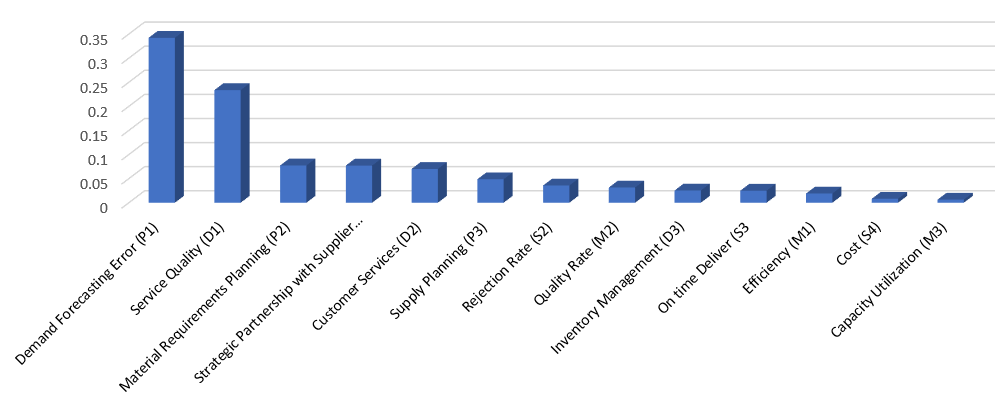 We believe that this study is important and a starting point for decision-makers and researchers to know the strength and weaknesses of their entire TTM process and provides improvements opportunity.6. ImplicationsThis paper has several managerial implications and helps managers and decision-makers. Firstly, this study helps managers and decision-makers in identifying the critical and driving factor and sub-factor that has an impact on TTM performance. Secondly, the proposed decision support system allows decision-makers and managers to keep an eye on highly influential factor performance and take corrective action on time. Thirdly, proposed decision support system allows decision-makers and managers to perform sensitivity analysis and predict the performance of TTM, and set product launch date. This will also help them plan and execute their plans more organized and on time to launch the product. Further, we also suggest an effective integration of SC and marketing department to reduce their TTM. Marketing strategies and their alignment with different functions of SC determine overall performance of a supply chain. We also suggest companies to to integrate marketing strategies with supply chain strategies throughout the SC cycle to satisfy customer demand.Despite the importance of TTM it is important to note that faster TTM may not be a guarantee of product success. There are examples where companies in the automotive industry with high-end products thrived in the market due to their superior product design and reliability, despite of slower TTM. It implies that shorter TTM at the expense of the product’s design quality or limited can prove fatal. Therefore, the manager must note that shorter TTM by attaining superior process capabilities can be key to success. Further, a well sought-after relationship with the supplier, strategic souring, comprehensive specification and standardization capabilities, and a well-mapped supply chain need to be looked for to reduce TTM.7. LimitationsThe result of this study is subjected to several limitations that can be overcome in the future as follows:This study has been conducted at one of Pakistan’s largest fashion retail brands that deals in a huge variety of men, women and kids apparel and other product lines including accessories, footwear, etc. However, a developed decision support system considered only Men’s apparel. In future, other product variety can be consider and develop a similar decision support system.Since the solution is based on the single apparel industry data, it might not be applicable for every product industry and cannot be generalized either. In the future, a generalized decision support system can be developed by considering similar product variety from other fashion retailers. Provided data was in percentage (due to confidentiality); however, in the future, ABC company can run the developed decision support system with actual value and keep track of their TTM performance.AcknowledgmentThe authors would like to thank apparel ABC company managers, decision-makers, and their staff who devoted their time developing the FIS “if-then” rules and AHP pairwise comparison. Also, we would like to thanks their entire SC department for being cooperative and supportive during the entire period of this study.ReferencesAgusa, A., & Hassan, Z. (2008). The strategic supplier partnership in a supply chain management with quality and business performance. International Journal of Business and Management Science.Al-Shboul, M. D. A. (2017). Infrastructure framework and manufacturing supply chain agility: the role of delivery dependability and time to market. Supply Chain Management: An International Journal, 22(2), 172-185.Albrecht, M. (2009). Supply chain coordination mechanisms: New approaches for collaborative planning (Vol. 628). Springer Science & Business Media.Amindoust, A., & Saghafinia, A. (2017). Textile supplier selection in sustainable supply chain using a modular fuzzy inference system model. Journal of the Textile Institute.https://doi.org/10.1080/00405000.2016.1238130Anderson, M. G., & Katz, P. B. (1998). Strategic Sourcing. The International Journal of Logistics Management. https://doi.org/10.1108/09574099810805708Arabsheybani, A., & Arshadi Khasmeh, A. (2021). Robust and resilient supply chain network design considering risks in food industry: flavour industry in Iran. International Journal of Management Science and Engineering Management, 1-12. https://doi.org/10.1080/17509653.2021.1907811Asghari, M., & Abrishami, S. J. (2014). Weighting Suppliers Using Fuzzy Inference System and Gradual Covering in a Supply Chain Network, 2437–2444.Baker, P. (2007). An exploratory framework of the role of inventory and warehousing in international supply chains. The International Journal of Logistics Management. https://doi.org/10.1108/09574090710748171Beamon, B. M., & Ware, T. M. (1998). A process quality model for the analysis , improvement and control of supply chain systems A process quality model for the analysis , improvement and control of supply chain systems. Logistics Information Management, 11(2), 105–113.Bertelsen, S., & Nielsen, J. (1997). Just-In-Time Logistics in the Supply of Building Material. 1st Nternational Conference on Construction Industry Development: Building the Future Together.Bianchini, A., Benci, A., Pellegrini, M., & Rossi, J. (2019). Supply chain redesign for lead-time reduction through Kraljic purchasing portfolio and AHP integration. Benchmarking: An International Journal.Bo, H., Chen, Y., Li, H., Han, P., & Qi, L. (2021). Time-sensitive supply chain disruption recovery and resource sharing incentive strategy. Journal of Management Science and Engineering.https://doi.org/10.1016/j.jmse.2021.03.004Borgström, B. (2005). Exploring efficiency and effectiveness in the supply chain: A conceptual analysis. Proceedings from the 21st IMP Conference.Brown, S. P., & Chin, W. W. (2004). Satisfying and retaining customers through independent service representatives. Decision Sciences. https://doi.org/10.1111/j.0011-7315.2004.02534.xChoi, T. Y., & Rungtusanatham, M. (1999). Comparison of quality management practices: Across the supply chain and industries. Journal of Supply Chain Management. https://doi.org/10.1111/j.1745-493X.1999.tb00052.xCraighead, C. W., Blackhurst, J., Rungtusanatham, M. J., & Handfield, R. B. (2007). The severity of supply chain disruptions: Design characteristics and mitigation capabilities. Decision Sciences.https://doi.org/10.1111/j.1540-5915.2007.00151.xDemeter, K., Chikán, A., & Matyusz, Z. (2011). Labour productivity change: Drivers, business impact and macroeconomic moderators. International Journal of Production Economics.https://doi.org/10.1016/j.ijpe.2010.11.003de Oliveira Mota, R., Godinho Filho, M., Osiro, L., Ganga, G. M. D., & de Sousa Mendes, G. H. (2021). Unveiling the relationship between drivers and capabilities for reduced time-to-market in start-ups: A multi-method approach. International Journal of Production Economics, https://doi.org/10.1016/j.ijpe.2020.108018.Delaram, J., Fatahi Valilai, O., Houshamand, M., & Ashtiani, F. (2021). A matching mechanism for public cloud manufacturing platforms using intuitionistic Fuzzy VIKOR and deferred acceptance algorithm. International Journal of Management Science and Engineering Management,.https://doi.org/10.1080/17509653.2021.1892549Dev, N. K., Caprihan, R., & Swami, S. (2011). A case study on redesign of supply chain network of a manufacturing organization. Journal of Advances in Management Research.https://doi.org/10.1108/09727981111175948Dweiri, F. T., & Kablan, M. M. (2006). Using fuzzy decision making for the evaluation of the project management internal efficiency. Decision Support Systems, 42(2), 712–726. https://doi.org/10.1016/j.dss.2005.04.001Dweiri, F, & FA, M. (2006). Application of fuzzy decision-making in facilities layout planning. Int J Prod Res, 34(3207), 3225.Dweiri, Fikri. (1999). Fuzzy development of crisp activity relationship charts for facilities layout. Computers and Industrial Engineering, 36(1), 1–16. https://doi.org/10.1016/S0360-8352(98)00102-8Dweiri, Fikri, Khan, S. A., & Almulla, A. (2018). A multi-criteria decision support system to rank sustainable desalination plant location criteria. Desalination. https://doi.org/10.1016/j.desal.2018.07.007Dweiri, Fikri, Kumar, S., Khan, S. A., & Jain, V. (2016). Designing an integrated AHP based decision support system for supplier selection in automotive industry. Expert Systems with Applications, 62, 273–283.Eurenius, E., & Teräväinen, B. (2020). Reducing time to market in new product development, Masters Thesis. Leśniak, A., Kubek, D., Plebankiewicz, E., Zima, K., & Belniak, S. (2018). Fuzzy AHP application for supporting contractors’ bidding decision. Symmetry, 10(11), 642.Francas, D., Löhndorf, N., & Minner, S. (2011). Machine and labor flexibility in manufacturing networks. International Journal of Production Economics. https://doi.org/10.1016/j.ijpe.2010.03.014Govindan, K., Mangla, S. K., & Luthra, S. (2017). Prioritising indicators in improving supply chain performance using fuzzy AHP: insights from the case example of four Indian manufacturing companies. Production Planning & Control, 28(6–8), 552–573. https://doi.org/10.1080/09537287.2017.1309716Green, K. W., Whitten, D., & Inman, R. A. (2012). Aligning marketing strategies throughout the supply chain to enhance performance. Industrial Marketing Management.https://doi.org/10.1016/j.indmarman.2012.02.003Gürcan, Ö. F., Yazıcı, İ., Beyca, Ö. F., Arslan, Ç. Y., & Eldemir, F. (2016). Third Party Logistics (3PL) Provider Selection with AHP Application. Procedia - Social and Behavioral Sciences, 235, 226–234. https://doi.org/10.1016/j.sbspro.2016.11.018Handfield, R. B. (1993). The Role of Materials Management in Developing Time-Based Competition. International Journal of Purchasing and Materials Management. https://doi.org/10.1111/j.1745-493x.1993.tb00255.xHicks, C., McGovern, T., & Earl, C. F. (2000). Supply chain management: A strategic issue in engineer to order manufacturing. International Journal of Production Economics, 65(2), 179-190. https://doi.org/10.1016/S0925-5273(99)00026-2Hollins, B., & Pugh, S. (1990). Successful Product Design: What to Do and When. Butterworth-Heinemann Ltd.Innis, D. E., & La Londe, B. J. (1994). Customer service: The key to customer satisfaction, customer loyalty, and market share. Journal of Business Logistics.Jain, V., & Khan, S. A. (2017). Application of AHP in reverse logistics service provider selection: A case study. International Journal of Business Innovation and Research, 12(1).https://doi.org/10.1504/IJBIR.2017.080711Jüttner, U., Christopher, M., & Baker, S. (2007). Demand chain management-integrating marketing and supply chain management. Industrial Marketing Management. https://doi.org/10.1016/j.indmarman.2005.10.003Kamalapur, R. (2013). Impact of Forecast Errors in CPFR Collaboration Strategy. American Journal of Industrial and Business Management. https://doi.org/10.4236/ajibm.2013.34046Kandel, A. (1992). Fuzzy expert systems. Boca Raton, FL.: CRC Press.Kerk, Y. W., Teh, C. Y., Tay, K. M., & Lim, C. P. (2021). Parametric conditions for a Monotone TSK Fuzzy Inference System to be an n-ary Aggregation Function. IEEE Transactions on Fuzzy Systems, Vol. 29, No. 7, pp. 1864-18730.Khan, S. A., Dweiri, F., & Chaabane, A. (2016). Fuzzy-AHP approach for warehouse performance measurement. IEEE International Conference on Industrial Engineering and Engineering Management, 2016-Decem, 871–875. https://doi.org/10.1109/IEEM.2016.7798001Khan, S.A. (2018). A knowledge base system for overall supply chain performance evaluation : a multi-criteria decision-making approach by Sharfuddin Ahmed KHAN. PhD Dessertation. Khan, S.A., & Hosany, Y. I. A. (2016). Multi-million construction contractor selection: A comparative study. International Journal of Intelligent Enterprise, 3(2). https://doi.org/10.1504/IJIE.2016.076030Khan, S. A., Chaabane, A., & Dweiri, F. (2019). A knowledge-based system for overall supply chain performance evaluation: a multi-criteria decision making approach. Supply Chain Management.https://doi.org/10.1108/SCM-06-2017-0197Khan, S. A., Naim, I., Kusi-Sarpong, S., Gupta, H., & Idrisi, A. R. (2021). A knowledge-based experts’ system for evaluation of digital supply chain readiness. Knowledge-Based Systems, 228, 107262.Khan, S. A., Kusi-Sarpong, S., Kow Arhin, F., & Kusi-Sarpong, H. (2018). Supplier sustainability performance evaluation and selection: A framework and methodology. Journal of Cleaner Production, 205, 964–979. https://doi.org/10.1016/j.jclepro.2018.09.144Kozlenkova, I. V., Hult, G. T. M., Lund, D. J., Mena, J. A., & Kekec, P. (2015). The Role of Marketing Channels in Supply Chain Management. Journal of Retailing. https://doi.org/10.1016/j.jretai.2015.03.003Kumar, R., & Kansara, S. (2018). Information technology barriers in Indian sugar supply chain: an AHP and fuzzy AHP approach. Benchmarking. https://doi.org/10.1108/BIJ-01-2017-0004Kulwant, P., & Riedel, J. (1994). Time to market. Integrated Manufacturing Systems, 5(1), 14-22.Laínez, J. M., Reklaitis, G. V., & Puigjaner, L. (2010). Linking marketing and supply chain models for improved business strategic decision support. Computers and Chemical Engineering.https://doi.org/10.1016/j.compchemeng.2010.07.018Lima-Junior, F. R., & Carpinetti, L. C. R. (2020). An adaptive network-based fuzzy inference system to supply chain performance evaluation based on SCOR® metrics. Computers & Industrial Engineering, 139, 106191.Melnyk, S. A., & Piper, C. J. (1981). Implementation of Material Requirements Planning: Safety Lead Times. International Journal of Operations & Production Management. https://doi.org/10.1108/eb054675Nasrollahi, M., Fathi, M. R., Sobhani, S. M., Khosravi, A., & Noorbakhsh, A. (2021). Modeling resilient supplier selection criteria in desalination supply chain based on fuzzy DEMATEL and ISM. International Journal of Management Science and Engineering Management, 1-15.https://doi.org/10.1080/17509653.2021.1965502.Pathania, A., & Rasool, G. (2017). Investigating e tailer’s perceived Website Quality using Analytical Hierarchy Process Technique. In Procedia Computer Science. https://doi.org/10.1016/j.procs.2017.11.468Perry, J. H. (1990). Procurement Lead Time: The Forgotten Factor. National Contract Management Journal, 23(2), 15.Pfeffer, J., & Salancik, G. R. (2003). The External Control of Organizations: A Resource Dependence Perspective.Poornikoo, M., & Qureshi, M. A. (2019). System dynamics modeling with fuzzy logic application to mitigate the bullwhip effect in supply chains. Journal of Modelling in Management. https://doi.org/10.1108/JM2-04-2018-0045Pourjavad, E., & Shahin, A. (2018). The Application of Mamdani Fuzzy Inference System in Evaluating Green Supply Chain Management Performance. International Journal of Fuzzy Systems. https://doi.org/10.1007/s40815-017-0378-yRajesh, R., Agariya, A. K., & Rajendran, C. (2021). Predicting resilience in retailing using grey theory and moving probability based Markov models. Journal of Retailing and Consumer Services, 62, 102599Rehman, S. T., Khan, S. A., Kusi-Sarpong, S., & Hassan, S. M. (2018). Supply chain performance measurement and improvement system: A MCDA-DMAIC methodology. Journal of Modelling in Management. https://doi.org/10.1108/JM2-02-2018-0012Saaty, T. (2008). Decision making with the analytic hierarchy process. Int. J. Services Sciences, 1(1), 83–98. Retrieved from http://www.colorado.edu/geography/leyk/geog_5113/readings/saaty_2008.pdfSaaty, T. L. (1980). The Analytic Hierarchy Process. Education, 1–11. https://doi.org/10.3414/ME10-01-0028Salhi, S., & Christopher, M. (1994). Logistics and Supply Chain Management: Strategies for Reducing Costs and Improving Services. The Journal of the Operational Research Society. https://doi.org/10.2307/2583864Sandelands, E. (1997). Strategic logistics management. International Journal of Physical Distribution & Logistics Management. https://doi.org/10.1108/09600039710757736Schmenner, R. W., & Swink, M. L. (1998). On theory in operations management. Journal of Operations Management. https://doi.org/10.1016/S0272-6963(98)00028-XSeth, N., Deshmukh, S. G., & Vrat, P. (2005). Service quality models: A review. International Journal of Quality and Reliability Management. https://doi.org/10.1108/02656710510625211Shaikh, A., Singh, A., Ghose, D., & Shabbiruddin. (2020). Analysis and selection of optimum material to improvise braking system in automobiles using integrated Fuzzy-COPRAS methodology. International Journal of Management Science and Engineering Management, 15(4), 265-273.https://doi.org/10.1080/17509653.2020.1772895Shahidul, M. I., Osman, M. S., Shazali, S. T. S., Abdullah, Y., Ting, C. H., & Hishamuddin, A. H. (2013). Measuring Machinery Capacity Utilization and Its Impact on Manufacturing Performance and Environment, (July), 7–12. https://doi.org/10.3850/978-981-07-6059-5_058Sila, I., Ebrahimpour, M., & Birkholz, C. (2006). Quality in supply chains: An empirical analysis. Supply Chain Management. https://doi.org/10.1108/13598540610703882Stevens, G. C. (1989). Integrating the supply chain. international Journal of physical distribution & Materials Management. https://doi.org/10.1108/EUM0000000000329Stevenson, W. J., Hojati, M., & Cao, J. (2014). Operations management (p. 182). McGraw-Hill Education.Swamidass, (2000) TIME-TO-MARKET. In: Swamidass P.M. (eds) Encyclopedia of Production and Manufacturing Management. Springer, Boston, MA . https://doi.org/10.1007/1-4020-0612-8_981Takeuchi, H., & Nonaka, I. (1986). The new new product development game. Harvard Business Review.Tersine, R. J., & Hummingbird, E. A. (1995). Lead-time reduction: The search for competitive advantage. International Journal of Operations and Production Management.         https://doi.org/10.1108/01443579510080382Towill, D. R. (1997). The seamless supply chain - The predator’s strategic advantage. International Journal of Technology Management. https://doi.org/10.1504/IJTM.1997.001649Tratar, L. F. (2010). Joint optimisation of demand forecasting and stock control parameters. International Journal of Production Economics. https://doi.org/10.1016/j.ijpe.2010.05.009Tsai, J. F. (2006). An optimization approach for supply chain management models with quantity discount policy. European Journal of Operational Research. https://doi.org/10.1016/j.ejor.2006.01.034UmaDevi, K., Elango, C., & Rajesh, R. (2012). Vendor selection using AHP. In Procedia Engineering. https://doi.org/10.1016/j.proeng.2012.06.237Vereecke, A., & Muylle, S. (2006). Performance improvement through supply chain collaboration in Europe. International Journal of Operations and Production Management.https://doi.org/10.1108/01443570610705818Wang, W., Huang, L., Zhu, Y., Jiang, L., Sahu, A. K., Sahu, A. K., & Sahu, N. K. (2019). Decision support system toward evaluation of resilient supplier: A novel fuzzy gain-loss computational approach. Kybernetes: The International Journal of Systems & Cybernetics, 49(6), 1741-1765.Wong, C. M., & Kleiner, B. H. (2001). Fundamentals of material requirements planning. Management Research News. https://doi.org/10.1108/01409170110782540Yeh, C., & Lee, Y. T. (2014). Construction of speed-to-market supply chain management model for garment industry. Journal of Manufacturing Technology Management. https://doi.org/10.1108/JMTM-05-2012-0052Zadeh, L. A. (1988). Fuzzy logic. Computer, 21(4), 83–93. https://doi.org/10.1109/2.53.No.DepartmentPositionYears of Experience 1PlanningPlanning Analyst6 2PlanningManager SC (special products)8 3PlanningSC manager6.5 4PlanningSupply Planner4 5Purchasing / ProcurementGeneral Manager Procurement14 6Purchasing / ProcurementAssistant Manager Procurement5 7Production / ManufacturingGeneral Manager production17 8Production / ManufacturingAssistant Manager Operations4.59LogisticsManager Warehouse & Logistics7 10LogisticsManager Distribution7 11LogisticsAssistant Manager Warehouse & Logistics3 Domain / CriteriaBrief DescriptionReferences Plan (P)Demand Forecasting Error (P1)Forecasting error is the deviation of actual value from the projected value and is usual, especially when the time frame is long. (Kamalapur, 2013; andStevenson, 2014)MaterialRequirements Planning (P2)MRP is a planning technique used by the management of a firm to better process the manufacturing operations.(Melnyk & Piper, 1981; Wong & Kleiner, 2001);(Cary and Brian, 2001)Supply Planning (P3)Supply planning includes planning of the resources in a way that satisfy customer’s needs, such as quantity of materials procured, products produced, and of products distributed.(Albrecht, 2009)Source (S)Strategic Partnership with Supplier (S1)Strategic supplier partnership recognizes favourable practices for the alignment and integration of SC. It allows organizations to unite with suppliers who are eager to work for SC effectiveness. (Agusa & Hassan, 2008; Anderson & Katz, 1998; Tsai, 2006; Vereecke & Muylle, 2006)Rejection Rate (S2)It measures the percentage of products received from suppliers that do not meet the compliance specifications and quality requirements.https://www.datapine.com/kpi-examples-and-templates/procurementOn-time Deliver (S3)On-time delivery involves the concept of timeliness and proper quantity and requires that the right material is delivered to the right place in the right quantity. (Bertelsen & Nielsen, 1997; Salhi & Christopher, 1994) Cost (S4)Cost is the contracted price for certain goods and services.http://smallbusiness.chron.com/key-performance-indicators-purchasing-department-1066.htmlMake (M)Efficiency (M1)Efficiency is an internal measure of performance that is based on doing things right.(Borgström, 2005; Pfeffer & Salancik, 2003; Schmenner & Swink, 1998)Quality Rate (M2)It refers to the extent of producing defect free products that satisfy the customer requirements. Imposing quality to the SC processes leads to reduction in costs as well as improves resource utilization and process efficiency. (Beamon & Ware, 1998; Choi & Rungtusanatham, 1999; Salhi & Christopher, 1994; Sila, Ebrahimpour, & Birkholz, 2006)Capacity Utilization (M3)Capacity utilization refers to the percentage of a firm’s plant that is being used during a production cycle. It is a measure of production performance and is directly proportional to the manufacturing productivity of a firm. (Demeter, Chikán, & Matyusz, 2011; Francas, Löhndorf, & Minner, 2011; Shahidul et al., 2013; Tratar, 2010)Deliver (D)Service Quality (D1)The level of quality provided in services to the customers for their satisfaction is known is service quality. (Brown & Chin, 2004; Seth, Deshmukh, & Vrat, 2005)Customer Services (D2)Identifying and fulfilling customer needs by being pleasant and responsive at the same time is known as customer service. (Innis & La Londe, 1994)Inventory Management (D3)Inventory stocking is practiced by companies to achieve economies of scale, protect lead-time and demand uncertainty and to improve customer service. (Baker, 2007; Sandelands, 1997)Intensity ofImportanceDefinitionExplanations1Equal importanceTwo activities contribute equally to the objective.3Weak importance of one over anotherExperience and judgment slightly favour one activity over another.5Essential or strong importanceExperience and judgment strongly favour one activity over another.7Demonstrated importanceAn activity is favored very strongly over another and its dominance is demonstrated in practice.9Absolute importanceThe evidence favoring one activity over another is of the highest possible order of affirmation.2,4,6,8Intermediate values between the two adjacent judgmentsWhen compromise is needed.Respondent  # 1 (Sample)Main CriteriaImportance Weight (AHP)Sub- CriteriaLocal Importance Weight (AHP)Global Importance Weight (AHPPlan0.468Demand Forecasting Error (P1)0.7310.34Material Requirements Planning (P2)0.1650.08Supply Planning (P3)0.1040.05Source0.146Strategic Partnership with Supplier (S1)0.5280.08Rejection Rate (S2)0.2440.04On time Deliver (S30.1710.02Cost (S4)0.0560.01Make0.057Efficiency (M1)0.3340.02Quality Rate (M2)0.5530.03Capacity Utilization (M3)0.1120.01Deliver0.329Service Quality (D1)0.710.23Customer Services (D2)0.2130.07Inventory Management (D3)0.0770.03TTMTTMTTMTTMPlanPlan Wt.Plan Wt.Plan Wt.Plan Wt.PlanLMHPlanLLHHPlanMLMHPlanHLLHLow (L)(0, 0.25, 0.50)Medium (M)(0.25, 0.5, 0.75)High (H)(0.5, 0.75, 1.0)Main CriteriaSub- CriteriaCurrent Performance (Value)PlanDemand Forecasting Error (P1)0.9PlanMaterial Requirements Planning (P2)0.9PlanSupply Planning (P3)0.9SourceStrategic Partnership with Supplier  (S1)0.8SourceRejection Rate (S2)0.5SourceOn time Deliver (S30.5SourceCost (S4)0.6MakeEfficiency (M1)0.4MakeQuality Rate (M2)0.8MakeCapacity Utilization (M3)0.7DeliverService Quality (D1)0.8DeliverCustomer Services (D2)0.8DeliverInventory Management (D3)0.7